Консультация для педагогов: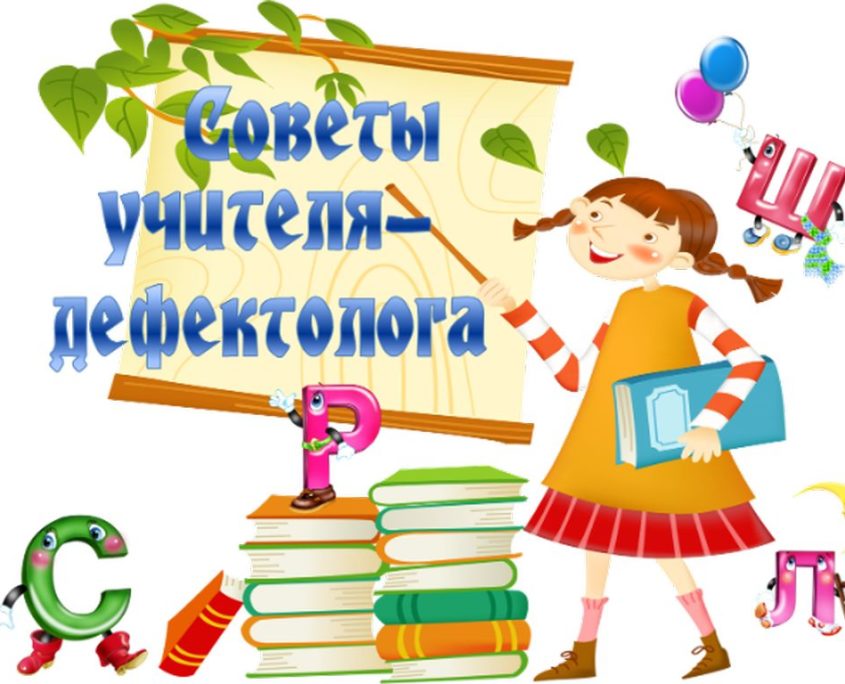 ЛЕЧЕБНО – ПЕДАГОГИЧЕСКАЯ РАБОТА С ДЕТЬМИПРИ ЗАДЕРЖКЕ ПСИХИЧЕСКОГО РАЗВИТИЯЛечебная педагогика - это комплексное воздействие на организм и личность ребенка. В ее задачи входит стимуляция умственного и физического развития, коррекция имеющихся отклонений в развитии (отставания в психическом развитии, поведении, речи, нарушения общения, моторики и других психомоторных функций) с целью всестороннего развития больного ребенка.При проведении лечебно-педагогических мероприятий следует опираться на сохранные функции и возможности ребенка.Лечебная педагогика тесно связана с клинической медициной, в первую очередь с педиатрией, с детской неврологией и психиатрией, а также психотерапией, возрастной физиологией.Основные задачи лечебной педагогики заключаются в разработке специальных индивидуальных и групповых методов и программ, направленных на коррекцию нарушенных функций и стимуляцию психомоторики ребенка и эмоционально-личностное его развитие.На основе анализа структуры ведущих нарушений, обусловливающих отставание в развитии и дезадаптации ребенка к окружающей среде, лечебная педагогика решает как общие педагогические и общевоспитательные задачи, так и специфически-коррекционные, с учетом специфики аномального развития и индивидуальных особенностей ребенка и его семьи.Главный принцип лечебной педагогики – тесная взаимосвязь лечебного и педагогического процессов. При проведении лечебно-педагогических и коррекционных мероприятий с детьми с отклонениями в развитии специалистам важно соблюдать следующие основные принципы.1. Исходя из соблюдения прав ребенка, закрепленных в Конституции о правах ребенка, максимально стремиться к реализации права на образование, направленное, прежде всего на развитие личности, умственных и физических способностей, а также права ребенка на сохранение своей индивидуальности.2. Включение в коррекционно-развивающие занятия всех, в том числе и самых тяжелых детей с множественными отклонениями в развитии, разрабатывая для каждого из них индивидуальную развивающую и коррекционную программу.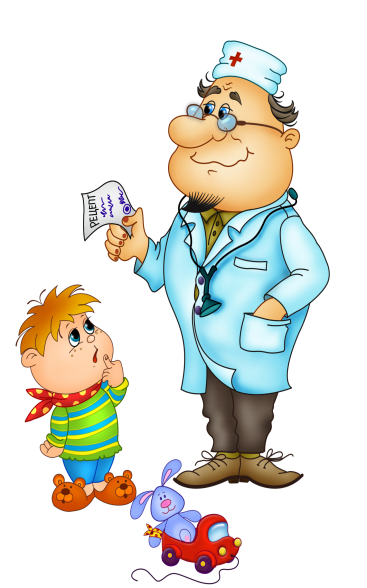 3. При оценке динамики продвижения ребенка не сравнивать его с другими детьми, а сравнивать с самим собой на предыдущем этапе развития.4. Создавать для ребенка атмосферу доброжелательности, формировать чувство психологической безопасности, стремиться к безопасному принятию ребенка с пониманием специфики его трудностей и проблем развития.5. Корректно и гуманно оценивая динамику продвижения ребенка, реально представлять, дальнейшие возможности развития и социальной адаптации.6. Педагогический прогноз определять на основе углубленного понимания медицинского диагноза, но всегда с педагогическим оптимизмом, стремясь в каждом ребенке найти сохранные потенциальные возможности, положительные стороны его психического и личностного развития, на которые можно опереться в педагогической работе.7. Ко всем детям, особенно физически ослабленным, легко возбудимым, неуравновешенным следует относиться спокойно, ровно, доброжелательно.8. Разрабатывать для каждого ребенка совместно с врачом программу по рациональной организации, гигиене умственной и физической деятельности, направленной на предупреждение утомления.9. Помнить, что признаками переутомления, наряду со снижением концентрации внимания, ухудшением двигательной координации, является нарушение сна. При переутомлении у ребенка усиливается нервное возбуждение, раздражительность, часто наблюдается слезливость, усиливаются все имеющиеся у него нарушения.10. Каждого ребенка необходимо приучить к определенному режиму дня. Вся деятельность ребенка должна быть построена по определенному расписанию.11. Весь персонал, работающий с ребенком, должен соблюдать профессиональную этику. Диагноз и прогноз каждого ребенка - профессиональная тайна специалистов.12. При проведении коррекционно-развивающего обучения и воспитания важно усиливать и развивать положительную уникальную неповторимость каждого ребенка, его индивидуальные способности и интересы.13. Разрабатывать динамичную индивидуальную развивающую и коррекционную программу для каждого ребенка.14. Стимулировать умственное и эмоциональное развитие с опорой на психическое состояние радости, спокойствия, раскованности.15. Постепенно, но систематически включать ребенка в самооценивание своей работы.16. Терпеливо обучать ребенка делать перенос сложившегося способа действия в сходные условия, переключаться с одного способа действия на другой, при выполнении каждого задания стимулировать творчество и изобретательность.При разработке специальной методики воспитания и обучения следует опираться на общие и специфические закономерности возрастного развития, как в норме, так и при отклонениях в развитии. Не менее важно соблюдать основные принципы методического подхода к воспитанию и обучению: создавать специальные условия для обеспечения мотивационной стороны деятельности, осуществлять коммуникативную направленность обучения, строго индивидуализировать обучение, всесторонне развивать у ребенка все продуктивные виды деятельности.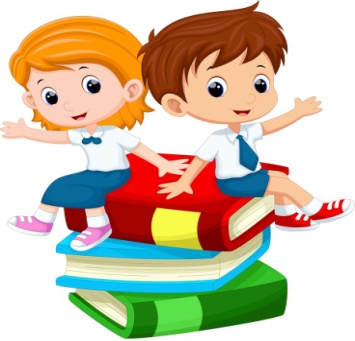 Таким образом, выстраивая систему уроков, следует особое внимание уделить таким аспектам: обеспечение мотивационной стороны деятельности ребенка; формирование психологической базы речи; развитие различных форм познавательной деятельности.Проблема изучения и подготовки к обучению детей с ЗПР в течение последних двадцати лет интенсивно разрабатывалась сотрудниками института Коррекционной педагогики РАО (В.И.Лубовский, М.С.Певзнер, Н.А.Цыпина, Н.А.Никашина, Р.Д.Тригер, С.Г.Шевченко, Г.М.Капустина). На основании этих исследований были составлены программы подготовки к школе детей с ЗПР, а также программы для начальных классов школ для детей с ЗПР.Авторами подчеркивается особое значение развития у этих детей наблюдательности, навыков анализа, синтеза, сравнения и обобщения. Ребенка необходимо научить видеть предметы, действия во всем их многообразии, во взаимосвязи друг с другом, научиться выделять основные признаки предметов и явлений окружающей действительности, сравнивать предметы, обобщать их в группы и логично рассказывать о результатах своей деятельности, а также передавать основной смысл прослушанного рассказа. Важное значение придается развитию внимания, памяти, речи, произвольной регуляции деятельности. Особое внимание уделяется формированию дифференцированного восприятия различных языковых средств, на накопление активного и пассивного словаря, коррекцию имеющихся речевых нарушений. Ребенка учат выделять в устной речи слова, а затем и предложения, слышать паузу и интонацию, в соответствии со знаками препинания в конце предложения. Особое внимание уделяется работе по развитию у детей умения слышать и выделять в слове отдельные звуки. Проводится специальная логопедическая работа по выработке у ребенка четкой артикуляции всех звуков речи. Ребенка готовят к усвоению устного звукового анализа.Детей с ЗПР важно научить ориентироваться в звуковой речи, то есть развивать у них звуковой анализ слов. Специальные исследования показали, что для детей с ЗПР наиболее доступным является выделение ударного гласного звука, стоящего в начале слова, и конечного согласного. Наиболее распространенной ошибкой у них является выделение слога вместо звука при вычленении начального согласного (например, в слове мак ребенок выделяет ма вместо м). У нормально развивающихся детей на определенном этапе их развития тоже наблюдаются такого рода ошибки. Однако у детей с ЗПР они являются стойкими, и требуется специальная коррекционная работа для их преодоления. Важно отметить, что дети с ЗПР, даже владея приемом выделения звука из состава слова, самостоятельно им не пользуются.Важное значение при ЗПР имеют специальные коррекционные упражнения по развитию у детей предметного и пространственного гнозиса, праксиса, фонематического анализа, функций активного внимания, памяти, а главное - регуляции целенаправленной деятельности.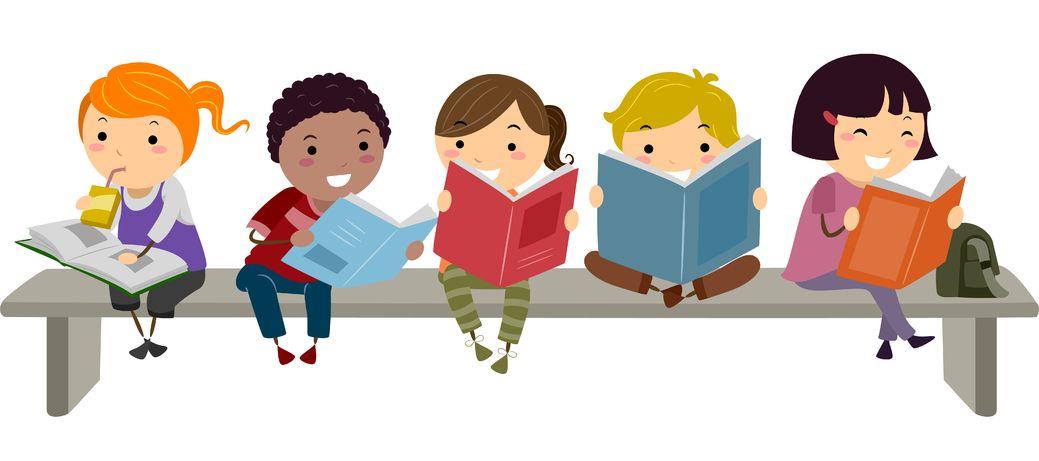 Консультация подготовлена по материалам интернет-ресурса